Zadanie nr 7 Przegląd JOHN DEERE X305 RZakres czynności, wymiana: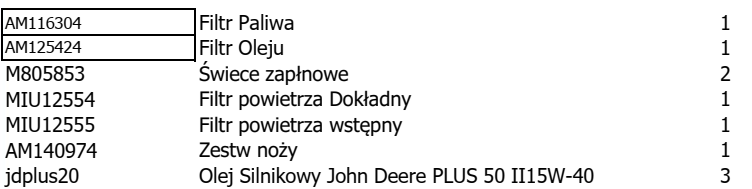 